Corpos Gerentes para o mandato 2023/2025 2023-2026 Presidente HonorárioEVANILDO C BECHARAPATRONOS EVANILDO C BECHARA 2008EDUÍNO DE JESUS 2022ONÉSIMO T ALMEIDA 2023ÁLAMO OLIVEIRA 2023MESA DA ASSEMBLEIA-GERALPRESIDENTE - ANA PAULA ANDRADE CONSTÂNCIA,  NIF 114532958VICE-PRESIDENTE – ALEXANDRE BANHOS NIF 261112112VOGAIS (SECRETÁRIOS): HILARINO DA LUZ NIF 243137079 E LUÍS M GAIVÃO NIF 115306552SUPLENTE JOÃO PAULO CONSTÂNCIA NIF 153232749DIREÇÃOPRESIDENTE - J. CHRYS CHRYSTELLO NIF 218173318VICE-PRESIDENTES - Mª HELENA F. DA COSTA SIMÕES CHRYSTELLO NIF 137617062- FRANCISCO FERNANDES MADRUGA NIF 132177994 - VOGAIS (SECRETÁRIOS) - ROLF KEMMLER  NIF 213838214	- SUPLENTE MARIA JOÃO RUIVO NIF 182264890CONSELHO FISCALPRESIDENTE – LUCIANO PEREIRA NIF 155046586VICE-PRESIDENTE -  HELENA ANACLETO-MATIAS 185357270VOGAIS (SECRETÁRIOS) -  RUI FARIA  ASS EMIGRANTES DOS AÇORES NIF 509554520- SUPLENTE JOÃO PAULO CONSTÂNCIA NIF 153232749COM OS MELHORES CUMPRIMENTOSJ. CHRYS CHRYSTELLO, MA,  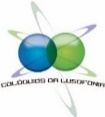 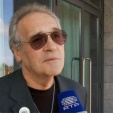  Presidente da Direção AICL dezembro 2022